 FormalesDie Tagesordnung wurde in der Einladung vom 12.1. vorgeschlagen. Die Vorstandssitzung findet im Anschluss an die ABKT-Besprechung statt. Mit vier anwesenden Vorstandsmitgliedern ist der Vorstand beschlussfähig.Das Protokoll der VS am 15.12. wurde in der Version vom 7.1.21 genehmigt.Gerhard stellte die zoom-Verbindung her und übernimmt die Moderation, degi die Protokollierung.Mitgliedschaftsanträge Es liegt kein neuer Mitgliedschaftsantrag vor.  FinanzenDer Ausgleich der Kontostände mit KAESCH ist erledigt. KAESCH wird für die Dienstleistung gedankt. Der Kontostand beträgt mit Jahresende 2020: 1076 €; es wurden alle Mitgliedsbeiträge 2020 eingezahlt und es wird gebeten, die Mitgliedsbeiträge 2021 einzuzahlen. Die Doppelzeichnung für das Erste-Konto funktioniert noch nicht. Peter D. wird wieder urgieren. Ein Bettelmail sollte ausgesandt werden, aber es müssen die Postadressen dafür erhoben werden und interimsmäßig soll ein Bettelmail per email ausgesendet werden.FriedensatlasDer neue Kostenvoranschlag (ohne Personal) von Gerhard vom 15.1.21 für das Projekt sieht Ausgaben von 34.248 € vor. Gemäß dem Telefonat mit dem Zukunftsfonds sind nur Fremdkosten abrechenbar.Eigenleistungen sind mit einem Stundensatz von 40 € mit 27.000 € veranschlagt. Die Einnahmen aus Spenden, Gemeinden und die 1.000 € vom FAV erscheinen zu hoch geschätzt. Degi schlägt vor, eine Förderung von 30.000 € Förderung zu beantragen und nur 5000 € aufzubringende Beiträge anzusetzen.Gerhard erklärt, dass die genannten Aufwendungen nicht alle für den Projektstart notwendig sind, sondern werden den zugesprochenen Förderungen angepasst. Beträgt die Förderung aber weniger als 12.000 €, kann das Projekt nicht gestartet werden. Der FVA soll mit dem Projekt finanziell nicht belastet werden. Wilfried verlangt folgende Ergänzung (lt. seiner Wortmeldung am 15.1. und email vom 18.1.21): Dem FVA dürfen aus dem Projekt keine Kosten entstehen – weder vorher noch nachher. Das Projekt muss selbsttragend sein, es sollen auch keine  für die laufenden Aufgaben von Aba in das Projekt Friedensatlas fließen. Der FVA ist ‘nur‘ das formale Gerüst, um so etwas einreichen zu können. Die anderen Aufgaben des FVA als finanzielle Basis für die Abfang-Arbeit, die im Koordinationsausschuss festgelegt werden, dürfen darunter nicht leiden.Gerhard wird den Förderungsantrag und die Kostenaufstellung an den FVA senden. Er wird mit Fritz Kontakt aufnehmen, um die Abhängigkeit der Ausgaben von der Höhe der Förderung richtig zu formulieren. Ebenso wird die Höhe eines angemessenen Stundensatzes für die Eigenleistung geklärt. Darüber hinaus ist der Auszahlungszeitpunkt zu klären, der FVA kann nicht in Vorleistung gehen.Die Ansprechbarkeit der „mayors for peace“ wäre lokal zu klären. Gerhard macht eine Liste (ist bereits in der Website abrufbar).AllfälligesDie nächste Vorstandssitzung wird nach der ABKT-Besprechung am 2.3.2021 einberufen. To Do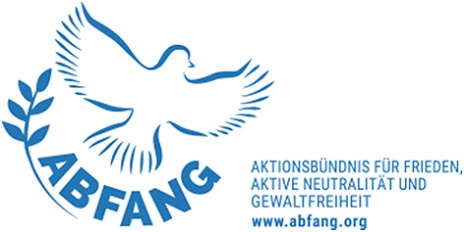 Verteiler: VorstandsmitgliederProtokoll der 8.VorstandssitzungFörderverein AbFaNG15.1.2021Gerhard, Peter D., Wilfried, Degi; entschuldigt: Peter W., Peter F.Gerhard, Peter D., Wilfried, Degi; entschuldigt: Peter W., Peter F.18:30 – 19:10 zoomVerfasser: peter@degischer.at Verfasser: peter@degischer.at 1.1.2021 korr#Was/ThemaKernfragen/-anliegenAnstoßFormalesModeration, Protokolle, TagesordnungDegiMitgliedschaftsanträgeAufnahmeGerhardFinanzenKontostand, MitgliedsbeiträgePeter D.FriedensatlasFörderungsantragGerhardAllfälligesNächste Sitzung, Diverse InformationenalleToDoWas (1-2 Stichwörter)Was (ist zu tun)?Siehe TO-pktWer ? (zuständig)Mit wem ?Bis wann?StatusInfos, KommentareProtokoll Teilnehmer begutachten 1DegiVorstand11.1.21Ergänzungen? BettelmailAdressen erheben3GerhardalleMärzWie?MitgliedsbeiträgeEinzahlungen 2021 bitten3Peter D.BaldFörderungsantragFörderantrag an FVA √4GerhardFritzbaldMayors for peaceSitzungsterminTO für VS5Gerhard2.3. Nach ABKT online